Основные классы неорганических соединений (Обобщающий урок по химии в VIII классе) Фарида ШАРИПОВА, методист по учебным дисциплинам отдела образования Рыбно-Слободского   района  Цель. Обобщить, закрепить и совершенствовать знания о важнейших классах неорганических соединений на примере оксидов, кислот, оснований и солей.Задачи: – систематизировать и углубить знания учащихся об основных классах неорганических соединений, их классификации и свойствах;– развивать экспериментальные умения и практические навыки учащихся;– развивать чувства ответственности, взаимного уважения между учащимися, закрепление навыков безопасного проведения химического эксперимента в процессе выполнения опытов.Планируемые результаты обучения: предметные: создать условия для конкретизации понятий «оксиды, кислоты, основания, соли», создать условия для закрепления таких понятий как классификация веществ, названия, свойства и их применение. метапредметные: способствовать развитию интеллектуальных умений учащихся (сравнение, синтез, анализ, вывод),  формирование адекватной самооценки; научить  работать в команде, пользоваться разными источниками информации.личностные: формирование умений управлять своей учебной деятельностью, формирование культуры речи (химического языка).Тип урока: урок обобщения и систематизации знаний.Вид урока: мультимедиа-урок.Оборудование: презентация, ноутбук, карточки с заданиями, схемы, таблицы.Ход урокаI. Организационный момент   Создание положительного настроя.(На столах учащихся конверт с заданиями.)1. Распределите данные вещества по классам: CaO, Na2O, P2O5 , Al2O3, ZnO, MgO, NO.H2SO4, HNO3, H3PO4, HCl, H2CO3.Ca(OH) 2, NaOH, Al(OH)3, Zn(OH)2, Mg(OH)2. CaSO4, NaCl, AlPO4, ZnSO4, MgCl2. Вопросы: – Почему вы думаете, что эти вещества относятся к… (оксидам, основаниям, кислотам, солям)?– Дайте определение  и назовите эти вещества. II. Обобщение и систематизация знаний об основных классах неорганических соединений1. Классификация неорганических веществЗакончить  схему:2. Получение оксидов, кислот, оснований и солей.Задание. Закончить схемы уравнений реакций, указать их типы, расставить коэффициенты.А) Оксиды:S+ O2 =Al(OH)3 =CaCО3 =Н2CО3 =Б) Кислоты: SO3 +H2O =Na2SО3+HCl=Н2 +Cl2 =В) Основания: BaO+ H2O= NaOH+ FeCl3 =Г) соли:MgO + H2SO4 =BaO+ SiO2 =CO2 + Ca(OH)2 =NaOH + SiO2 =KOH+ H2SO4 =Zn+HCl= 3. Химические свойства оксидов, кислот, оснований и солей.1. Задание: Написать уравнения химических  реакций. 2. Химический эксперимент:Проделать  опыт, где участвует все 4 класса неорганических соединений:NaOH + HCl = NaCl+ H2O 4. Применение  оксидов, кислот, оснований и  солей.Задание: Составить схему применения неорганических веществ. (Работа  с учебником) III. Генетическая связь между основными классами неорганических соединений1. Генетическая связь – это связь между веществами разных классов, образованных одним химическим элементом, связанных взаимопревращениями. Задание: Осуществите цепочки превращений следующих химических элементов:Ba→ BaO → Ba(OH)2  → BaSO4;S → SO3 → H2SO4  → CaSO4.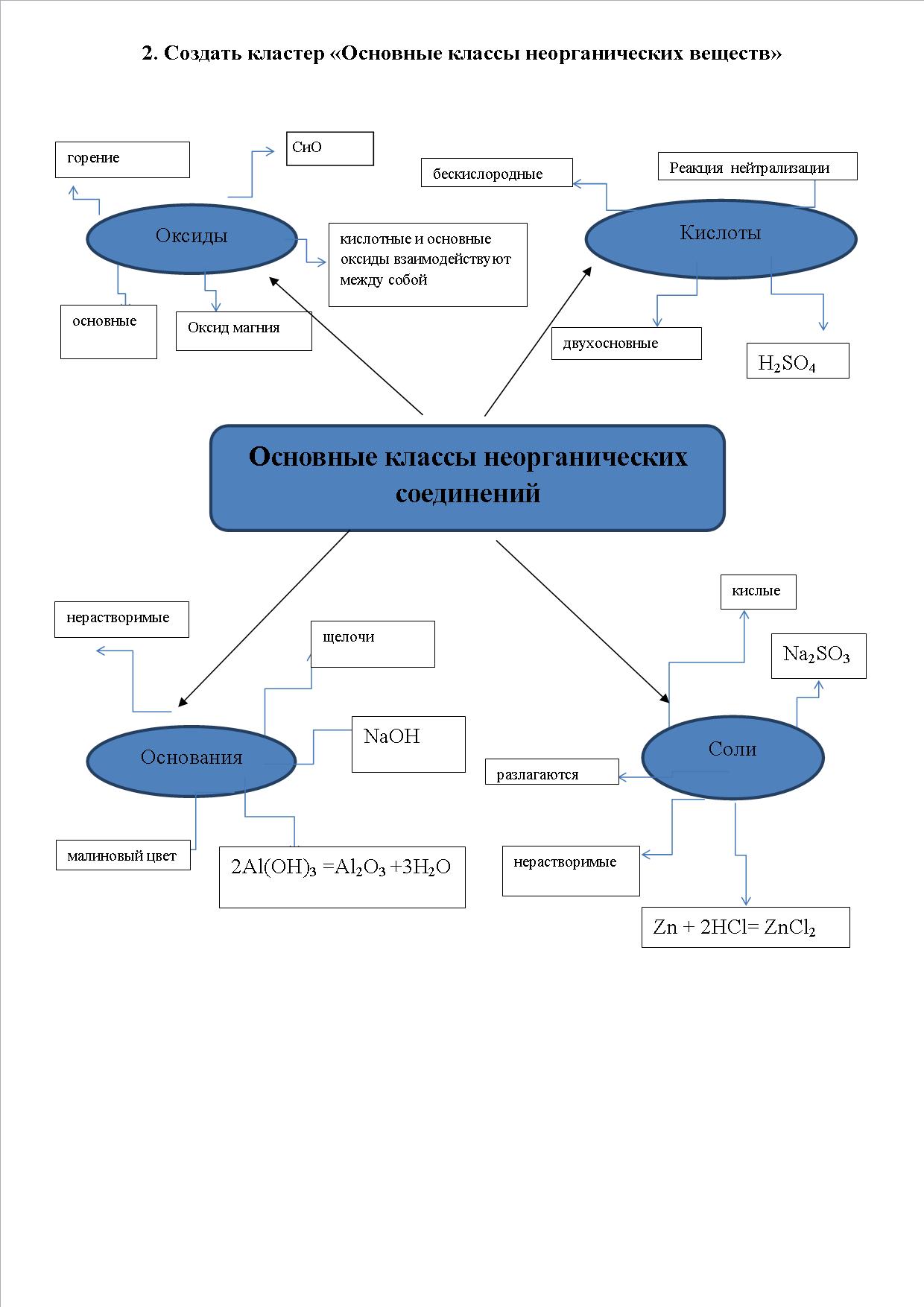 IV. Подведение итогов. РефлексияСинквейн          1. Соль.          2. Разнообразные, разноцветные.           3. Растворяются, взаимодействуют, проводят.           4. В клетке встречаются в виде соли.            5. «Белая смерть» или «Поваренная соль».